Publicado en  el 10/09/2013 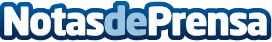 Tile, un llavero para no volver a perder las llaves¿Cuánto tiempo de tu vida has perdido buscando las llaves? Las dejé sobre la mesa, juraría que estaban en el bolso, ¿has mirado en el bolsillo del pantalón que llevabas ayer?, quizá las haya dejado puestas… Y donde decimos llaves, podríamos decir cartera, teléfono o cualquier objeto que suelas cambiar de sitio y sea, por lo tanto, susceptible de ser perdido.Datos de contacto:CitröenNota de prensa publicada en: https://www.notasdeprensa.es/tile-un-llavero-para-no-volver-a-perder-las_1 Categorias: Automovilismo Industria Automotriz http://www.notasdeprensa.es